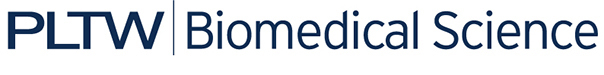 Human Body Systems Matching – Activity CardsCut out sets of the 20 cards and place each set in an envelope or plastic bag. Alternatively, have the students complete the cutting before they begin the exercise. FUNCTION (S): Breaks down food into its nutrient molecules; absorbs nutrients; rids the body of waste.KEY STRUCTURES: KidneyBladderUreterUrethra FUNCTION (S): Protects and supports body organs; provides a framework the muscles can use to cause movement; stores minerals.KEY STRUCTURES: SkinHairNailsFUNCTION (S): Moves the body and moves substances around the body; maintains posture; produces heat.KEY STRUCTURES: Lymph nodesSpleenThymusBone marrowFUNCTION (S): Responds to internal and external changes by activating an appropriate response; processes information.KEY STRUCTURES: HeartBlood vessels (veins, arteries, and capillaries)FUNCTION (S): Secretes hormones that regulate processes such as growth, reproduction, and metabolism by body cells.KEY STRUCTURES: LungsNasal cavityTracheaBronchusFUNCTION (S): Pumps blood around body; transports oxygen, carbon dioxide, nutrients, and waste.KEY STRUCTURES: BrainSpinal cordSensory receptorsNervesFUNCTION (S): Assists with gas exchange with the external environment; keeps blood supplied with oxygen and removes carbon dioxide.KEY STRUCTURES: Adrenal glandPituitary glandOvaryTestisFUNCTION (S): Filters fluid in the body; mounts the attack against foreign substances in the body.KEY STRUCTURES: Skeletal muscleCardiac muscleSmooth muscleFUNCTION (S): Eliminates waste from the body; regulates water balance of the blood.KEY STRUCTURES: Oral cavityEsophagusStomachSmall intestineLarge intestine LiverFUNCTION (S): Forms the body’s external covering; protects deeper tissue from injury; helps regulate body temperature.KEY STRUCTURES: BonesJoints